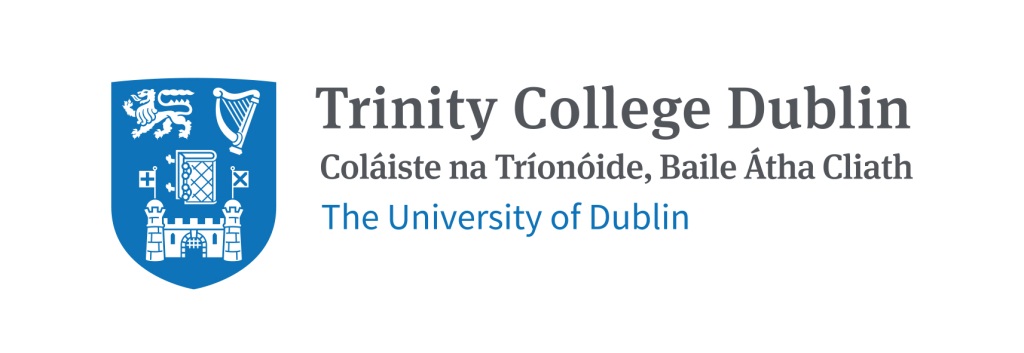 Equality, Diversity and Inclusion (EDI) Fund: Application Form 2024Please read the information on the EDI website carefully and in full before completing this application form. Please note that all projects funded must be compliant with all relevant Trinity policies and procedures. It is essential that EDI Fund applicants are aware that project payments may be subject to VAT, tax and/or other deductions, bank charges, etc. and budget accordingly.  Please send your completed application to equality@tcd.ie Please contact the EDI Office if you have any queries about the EDI Fund or the application process. The EDI Fund will remain open for applications until the Fund is committed. Project Contact DetailsName of Project Lead Applicant and staff/student #: Contact e-mail:Phone Number:Departmental/School/Unit Name:Cost Centre Code:Activity Code (Account number):Names of Project Co-Applicants, emails and location:Project DetailsTitle of Project: Project aim (100 words):Brief description of Project and duration (100 words):Who will participate in and benefit from the project (target group) (100 words)?How does the Project align with relevant EDI legislation and policy in Ireland (100 words)?How will the project support EDI work, policy, initiatives, etc. within Trinity (100 words)?How will your target group find out about the project and get involved (100 words)?When will the Project be finished? What resources will you use other than funding (e.g. time, staffing, College spaces, expertise, etc.) for the project?Total EDI Fund amount requested: € Please note projects are funded up to a maximum of €1,000. Project budget outline: If additional funds or if are needed for the project where will they come from?If the project be co-funded please share details: Activity Cost Total cost €